ЭНТЕРОВИРУСНАЯ ИНФЕКЦИЯ У ДЕТЕЙ  Возможно, вы замечали, что довольно часто педиатры ставят детишкам диагноз «энтеровирусная инфекция» притом, что протекает она у всех по-разному? А все потому, что инфекция это может вызываться не одним, а целой группой вирусов, коих насчитывается около 60. 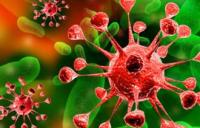 Способ передачи энтеровирусовВсе эти микроорганизмы принадлежат к семейству пиконавиросов. Они имеют очень много общего, но вызывают болезни с разным течением.Эти вирусы проживают на почве, в воде, на продуктах питания, окружающих нас предметах и очень хорошо приспособлены к выживанию в обычных условиях. При комнатной температуре вирус живет до нескольких дней. Он не боится ни холода, ни кислого желудочного сока, ни 70%-го спирта, и погибает лишь от хлора, формалина, очень высоких температур (при кипячении) и ультрафиолета. Передаются энтеровирусы только от человека к человеку. Это возможно несколькими путями: воздушно-капельным, орально-фекальным и контактно-бытовым. Поэтому всегда учите ребенка мыть руки и пользоваться только своими личными предметами гигиены.Энтеровирусы активны на протяжении всего года, но пик заболеваемости инфекциями приходится не период лето-осень. Больше всего их воздействию подвержены дети 3-10 лет. До полугода новорожденные заболевают редко, поскольку имеют материнские антитела.Следует сказать, что переболев одним из видов энетровируса, ребенок вырабатывает иммунитет к нему на несколько лет, но это вовсе не значит, что он не может заболеть инфекцией в другой форме, вызванной другим возбудителем. А поскольку этих самых форм много, то можно сказать, что в целом иммунитет к энтеровирусной инфекции не вырабатывается. Инкубационный период при энтеровирусной инфекции длится от 2 до 10 дней, и именно в его конце – в начале заболевания человек является наиболее инфекционно опасным. Общие симптомы при энтеровирусной инфекцииКак мы уже говорили, энтеровирусная инфекция может протекать в разных формах. Их определяют по главенствующему признаку: энтерит (сильная диарея);герпетическая ангина (белые пузырьковые налеты в зеве);эпидемическая миалгия (приступообразная боль в мышцах живота, поясницы, грудной клетки, ног);геморрагический конъюнктивит (поражение глаз – каждого по очереди, с интервалом в 1-3 дня);энтеровирусная экзантема (сыпь на лице, теле и конечностях в период снижения температуры);энтеровирусный менингит (сильные головные боли с беспричинной многократной рвотой);миокардит и перикардит (нарушения в работе сердца) и другие.НО В ЦЕЛОМ МОЖНО ВЫДЕЛИТЬ ОБЩИЕ ДЛЯ ВСЕХ ФОРМ ЭНТЕРОВИРУСНОЙ ИНФЕКЦИИ СИМПТОМЫ:плохое самочувствие;вялость, слабость, сонливость;головная боль, головокружение;беспокойство;повышение температуры тела (типично для энтеровирусных инфекций волнообразное повышение температуры, повторяющееся каждые 2-3 дня);отказ от еды и питья;боли в животе;тошнота, иногда рвота;боль в горле;налет на языке;зернистость задней стенки глотки;увеличение лимфатических узлов;увеличение печени и селезенки;воспаление верхних дыхательных путей;пятнистая или мелкопапулезная сыпь; покраснение верхней части тела.Отдельные формы энтеровирусной инфекции могут поражать важные органы и системы ребенка: печень, желчевыводящие пути, поджелудочную железу, легкие, глаза, нервную систему, головной мозг, сердце. Как лечат энтеровирусные инфекцииЭнтеровирусную инфекцию узнают «в лицо» по общим признакам, описанным выше. Но точный диагноз можно поставить только после двукратного лабораторного исследования. Это занимает несколько дней, а вот лечить ребенка следует незамедлительно, поэтому при первых же симптомах необходимо обратиться к врачу.Тяжелые формы заболевания начинаются внезапно с резкого ухудшения состояния больного. Часто необходима госпитализация ребенка. Но если это не младенец и болезнь протекает в легкой форме, то лечение, как правило, проводится дома.Оно включает постельный режим, диету соответственно возрасту, обильное питье (особенно при рвоте и поносе), медикаментозное лечение, назначаемое врачом. Если ребенку становится хуже, необходимо ехать в больницу. Особенно опасно обезвоживание, которое у малышей наступает очень быстро.После полного выздоровления ребенка следует показать специалистам: педиатру, невропатологу, кардиологу, окулисту.ЗДОРОВЬЕ ДЕТЕЙ – ЭТО САМОЕ ГЛАВНОЕ!!!